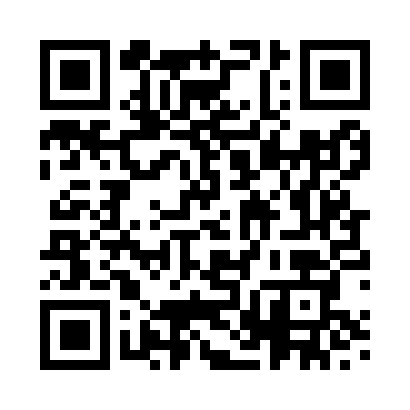 Prayer times for Bishopstone, Buckinghamshire, UKWed 1 May 2024 - Fri 31 May 2024High Latitude Method: Angle Based RulePrayer Calculation Method: Islamic Society of North AmericaAsar Calculation Method: HanafiPrayer times provided by https://www.salahtimes.comDateDayFajrSunriseDhuhrAsrMaghribIsha1Wed3:365:331:006:088:2810:272Thu3:335:321:006:098:3010:293Fri3:305:301:006:108:3110:324Sat3:275:281:006:118:3310:355Sun3:245:261:006:128:3510:386Mon3:215:241:006:138:3610:417Tue3:185:231:006:148:3810:448Wed3:155:211:006:158:4010:479Thu3:125:191:006:168:4110:4910Fri3:095:171:006:178:4310:5111Sat3:085:161:006:188:4410:5212Sun3:075:141:006:198:4610:5313Mon3:065:131:006:208:4710:5414Tue3:065:111:006:208:4910:5515Wed3:055:101:006:218:5110:5516Thu3:045:081:006:228:5210:5617Fri3:035:071:006:238:5410:5718Sat3:035:051:006:248:5510:5819Sun3:025:041:006:258:5610:5820Mon3:015:031:006:268:5810:5921Tue3:015:011:006:278:5911:0022Wed3:005:001:006:279:0111:0123Thu3:004:591:006:289:0211:0124Fri2:594:581:006:299:0311:0225Sat2:594:571:006:309:0511:0326Sun2:584:561:006:309:0611:0327Mon2:584:551:016:319:0711:0428Tue2:574:541:016:329:0811:0529Wed2:574:531:016:339:1011:0530Thu2:564:521:016:339:1111:0631Fri2:564:511:016:349:1211:07